CURRICULUM VITAEJOEL     JOEL.360047@2freemail.com 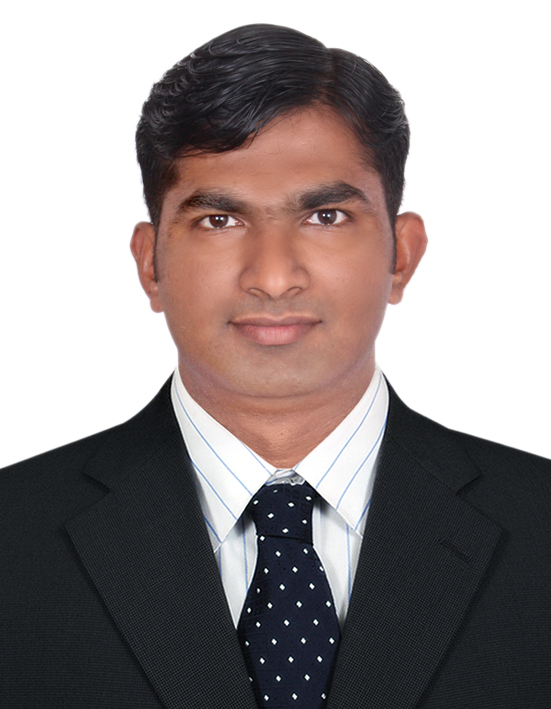  ObjectiveIntend to build a career with leading corporate of hi-tech environment with committed and dedicated people, which will help me to explore myself fully and realize my potential, willing to work as a key player in challenging and creative environment.Professional ExperienceDesignation	:	Office Assistant cum Admin AssistantCompany	:	Hafele India Pvt. Ltd.Duration	:	May 2016 to February 2017ResponsibilitiesServing as the primary receptionist (answering and 
 directing incoming calls and greeting, directing, and 
assisting visitors.Maintaining contacts and calendars via Outlook.Ordering, stocking, and distributing office supplies.
Brochures and forms are available in the centre.Making photocopies, sending faxes & documentation.Planning and scheduling meetings and appointments.Organizing and maintaining paper and electronic files.Running errands and performing miscellaneous job-
related duties as assigned.Designation	:	Hall ManagerCompany	:	Foresight Internet L.L.C in Abu Dhabi, UAEDuration	:	17th May, 2011 to 31st August, 2015 (4 Years)ResponsibilitiesAssist customers when they have trouble or questions 
using computer software’s such as Microsoft Office 
                        and all software’s that are being used in the cyber cafe.Provide services such as encoding, printing, 
downloading and all other operations provided by the 
cafe.Provide excellent customer care.Operates the Print, Xerox and Scanning machines.In-charge of making Cash Balance and Report at the 
end of the duty.Keep accurate records of logs and inventories of the 
shop.Designation	:	Store ManagerCompany	:	“Words of Wisdom” Christian Book Shop in 
Mumbai, India.Duration	:	August 2010 to March 2011ResponsibilitiesPlanning, organizing and managing bookstore activities; developing and implementing the store’s operating procedures; as well as recommending appropriate related policies.Preparing and managing yearly bookstore budgets; managing and maintaining the bookstore accounting records.Supervise staff in accounting functions and ordering books, supplies, and related merchandise; arrange advertising materials; as well as oversee the planning, 
supervision, and maintenance of stock inventory. They also prepare reports and correspondences, resolve client issues associated with merchandise.Designation	:	Storekeeper Cum SupervisorCompany	:	Ashly Furnishing Pvt. Ltd. Co. Kerala - IndiaDuration	:	December 2007 to June 2010ResponsibilitiesSupervising and coordinating staff activitiesSupervise the delivery & distribution of materials on siteSelling merchandise to customers.Maintaining sufficient inventory and ordering merchandise.Enforce compliance, administering disciplinary actions as required.Supervise employees, contractors& sub contractors.Supervise operations associated with supply, production Control, and quality assurance.Designation	:	Sales Executive Cum Assistant Store ManagerCompany	:	Noah Fashions – Brand “John Louis” Mumbai, India.Duration	:	June 2006 to June 2007ResponsibilitiesOver all administration of the storeSale promotion, visual merchandising, inventory handlingPrepares sales and customer relations reports by analyzing and categorizing sales information; identifying and investigating customer complaints and service suggestions.Prepares reports by collecting, analyzing, and summarizing information.Maintains quality service by establishing and enforcing organization standards.Motivating subordinates to achieve their goals, achieving the targets within the given time frame.Educational Qualifications10th Grade-SSCAbinav Vidya Mandir High School, Bhayandar, Mumbai.Computer KnowledgeCertification in Office AutomationCertification in A+ & N+O.S (Windows 8, 7, XP) installation.Key skillsOffice management, Maintaining office RecordsGood IT skills Word, Excel, Email and Internet.StrengthsExcellent Leadership qualitiesGood Team Player and Service Oriented.Good communication and interpersonal skillsAbility to take the initiative in learning about new technologies and adding value to organizationMaintain positive attitude in the face of changes in work assignments.Personal SkillsCommunications Skills            Ability to listen, writes, and speaks effectively in multiple languagesComputer/Technical Literacy
Computer hardware. Ability to work with deferent operating systems and softwares.FlexibilityHighly adaptable, mobile, positive, resilient, patient risk-taker who is 
open to new ideas.Interpersonal AbilitiesProven relationship-builder with unsurpassed interpersonal skills.Teamwork            Resourceful team player who excels at building trusting relationships 
            with customers and colleaguesHonesty/ MoralitySeasoned professional whose honesty and integrity provide for effective leadership and optimal business relationships.      	Dedication/Hard-WorkingProductive worker with solid work ethic who exerts optimal effort in successfully completing tasksSelf-ConfidenceConfident, hard-working employee who is committed to achieving excellence.
DeclarationI hereby declare that all information mentioned above is true to the best of my knowledge and belief.